Познавательно-исследовательский проект «Огород на окне»                                                                             Разработала воспитатель Карпушова А. И.Актуальность и выбор темы работы объясняются тем, что огород на подоконнике в детском саду способствует развитию любознательности и наблюдательности у детей, это помогает лучше познать растительную жизнь. Он способен расширить представления детей о растениях, как живых организмах, об условиях, необходимых для роста и развития, развивать этическое чувство, умение радоваться красоте выращиваемых растений и результатом своего труда.Вид проекта: краткосрочный (март – апрель 2023г).Цель проекта:Обобщить и расширить знания дошкольников о том, как ухаживать за растениями в комнатных условиях; привлечь к работе проекта как можно больше детей;Проектная идея: Создать в группе детского сада огород на подоконнике.
Участники проекта:-Дети старшей группы «Фиалка»;-воспитатели;-родители.
Задачи проекта:• Формировать представления о росте и развитии растений, необходимых для этого условиях (вода, земля, свет, тепло).• Развивать практические навыки посева семян.• Учить выявлять изменения, которые происходят во время роста.• Воспитывать бережное отношение к растениям, как к живым существам.
Предмет исследования – условия роста растений.Практическая значимость работы состоит в том, что её результаты помогут детям выращивать растения в дальнейшем самостоятельно.Формы работы: исследование, наблюдение, уход.Данный проект проходил в три этапа.1-этап подготовительныйЯ предложила детям посадить свой маленький огородик и назвать его «Огород на окне». Дети откликнулись с энтузиазмом. И работа у нас закипела. Мы попросили родителей приобрести для нашего огорода семена растений, горшочки для посадки, землю.Затем мы с ребятами провели ряд мероприятий:изготовили таблицы-указатели с названиями растений, атрибуты для нашего огородаРазучили пословицы , поговорки, загадки об овощах и фруктах (Приложение№1).Провели дидактические игры: «Узнай на ощупь», «Узнай на вкус», «От какого овоща эта часть?» «Отгадай по описанию», «Чудесный мешочек», «Четвертый лишний».Рассматривали иллюстрации, картинки с изображением овощей и фруктов (сравнивали их по цвету, форме, размеру).Раскрашивали картинки овощей и фруктовРассматривали семена укропа, редиски, помидор.Провели беседы: «Где растут овощи» ; «Что такое огород»; «Что растёт на огороде»; «Какие растения можно вырастить на подоконнике»; «Где живут витамины»; «Для чего растениям нужны семена»; «Где найти витамины зимой»; «Что нужно растениям для роста»; «Кто и как ухаживает за растениями»; «Что готовят из овощей».Читали сказки: «Репка», «Вершки и корешки», «Пых».Читали стихи: Ю. Тувим «Овощи», В. Коркин «Что растёт на огороде», Б. Заходер «Помидор», Т. Волина «Удивительный огород», Э. Гордон «Дети земли», Н. Томилина «Веселый огород», М. Дружинина «Фрукты и овощи», Н. Анишина «Овощной спор».Провели физкультминутки, пальчиковую гимнастику: «Капуста», «Созрели овощи на грядке», «Огород», «Овощи», «Корзина с овощами». (Приложение 2).Играли в сюжетно-ролевую игру: «Овощной магазин».2- этап исследовательскийДля начала мы с ребятами исследовали землю и узнали, что она имеет вес, она темного цвета, сыпется. Отобрали семена для посадки и, исследовав их, узнали, что они разные имеют характерный цвет, запах, размер для каждой культуры. Луковицы лука круглые, имеют корешок и макушку, что их нужно сажать корешком в землю.Семена помидор мы замочили для прорастания, и через три дня у них появились ростки, после чего мы их посадили в землю.«А где же мы расположим свой огород?»-спросили ребята. Я ответила, что нужно светлое и тёплое место. Но так ли это? Мы решили провести эксперименты:
1.Вода и растенияЦель: Выявить насколько вода необходима для роста растений.Материал, оборудование: 2 контейнера с землей и проросшими ростками пшеницы.Мы взяли два контейнера с проросшими росткам , один поливали регулярно, второй - не поливали совсем. Через несколько дней ростки во втором контейнере погибли, а в первом - росли и развивались. Значит: вода действительно нужна для роста растений.
2.Солнце и растенияЦель: Определить роль солнца в жизни растений.Материал, оборудование: 2 баночки с проросшим лукомПервую баночку с проросшим луком мы поставили на солнечное место, а вторую баночку закрыли ведёрком. Через несколько дней мы открыли баночку и увидели, что перо у луковицы стало светлым и бледным, а в первой баночке перо было зелёным. Теперь мы точно знаем, что растению необходим свет.
3.Человек и растенияЦель: Выявить насколько растения нуждаются в уходе человекаМатериал, оборудование: 2 контейнера с землей и всходами редиски.Взяли два контейнера с рассадой, один мы поливали, рыхлили землю, выбирали солнечное место, другой не поливали, не рыхлили землю, поставили в темное место.Прошло несколько дней, и мы увидели, что растения во втором контейнере стали гибнуть, и поэтому мы поставили его на солнышко, и стали за ними ухаживать.Теперь мы знаем, что для хорошего роста растения необходимы влага, тепло и солнечный свет.3 этап – заключительный.В процессе исследований мы вместе с детьми наблюдали и фиксировали в дневнике наблюдения все фазы роста растений:• прорастание;• всходы• рост растений
В результате, проделанной нами исследовательской деятельности мы выяснили, что:• Растения требуют регулярного, хорошего полива.• Растения любят солнышко.• Растения можно вырастить в домашних условиях.ЗаключениеВ процессе данного проекта ребята приобрели практический опыт познавательно - исследовательской деятельности. Сам процесс и результат проекта принёс удовлетворение, радость переживания, осознание собственных умений. Были получены следующие результаты:У детей сформировалось экологическое представление об овощных культурах.Выращивая и ухаживая за растениями, ребята наблюдали за тем, какие из них растут быстрее, сравнивали форму и цвет листьев, определяли условия, необходимые для роста и развития растений.В ходе работы по проекту дети научились устанавливать последовательность стадий развития растений, связывая изменяющиеся их внешние признаки с определенным периодом развития.У ребят сформировались знания о том, в каких условиях можно вырастить растение из семени.В результате практической и опытнической деятельности дети получили необходимые знания об условиях для роста растений.Дети увидели многообразие посевного материала.Стали более бережно относиться к растительному миру.
Приложение № 1Загадки об овощахКрасна девица сидит в темнице, а коса на улице. (Морковь)Сто одежек - все без застежек. (Капуста)Голова на ножке, в голове горошки. (Горох и фасоль)Сидит дед во сто шуб одет, кто его раздевает, тот слезы проливает. (Лук)Растут на грядке зеленые ветки, а на них - красные детки. (Помидоры)Круглая, да не мяч, желтая, да не масло, сладкая, да не сахар, с хвостиком, да не мышь. (Репа)Этот овощ тыкве брат, тоже с виду толстоват. Лег под листик на бочок между грядок... (Кабачок)Эти крепкие ребятки в листьях прячутся на грядке. Лежебоки-близнецы зеленеют... (Огурцы)Лезут по веревочке братья с грядки-горочки. Эти братья — близнецы, а зовут их... (Огурцы)Летом, не боясь жары, зрели красные шары .Вызрели как на подбор. Что за овощ? (Помидор)У красавца-толстяка ярко-красные бока. В шляпе с хвостиком синьор -круглый спелый... (Помидор)Желтый мячик в землю врос, сверху лишь зеленый хвост. Держится за грядку крепко круглый овощ. Это... (Репка)Под землею подрастала, круглой и бордовой стала Под дождем на грядке мокла и попала в борщ к нам... (Свекла)И зелен, и густ на грядке вырос куст. Покопай немножко: под кустом (Картошка, картофель)Листья собраны в кочан в огороде у сельчан. Без нее во щах не густо. Как зовут ее? (Капуста)Под землей живут семейки, поливаем их из лейки. И Полину, и Антошку позовем копать... (Картошку)Ох, наплачемся мы с ним, коль почистить захотим. Но зато от ста недуг нас излечит горький... (Лук)Голова, а сверху ус. Нет, не сладок он на вкус. Прибежали со всех ног мы к обеду рвать... (Чеснок)На арбуз похожая — тоже толстокожая. К платью желтому привыкла, греется на солнце... (Тыква)Раскололся старый дом: было мало места в нем. Все жильцы встревожены. Кто они? (Гороши )
Загадки о фруктахГруша, яблоко, банан, ананас из жарких стран. Эти вкусные продукты вместе все зовутся... (фрукты)Кто-то там, в углу садовом в скромном платьице лилово прячется в листве пугливо. Догадались? Это... (слива)На ветвях они висели, как созрели - посинели. Смотрят сверху вниз пугливо, ждут, когда сорвут их... (сливы)Этот фрукт в рубашке яркой любит, чтобы было жарко. Не растет среди осин круглый рыжий... (апельсин)Что за фрукт поспел в садочке? Кость внутри, в веснушках щечки. Прилетел к нему рой ос. Сладок мягкий... (абрикос)В желтоватой корочке розовые долечки. Этот горько-кислый фрукт называется... (грейпфрут)Он из стран, где климат жаркий. Ярко-желтый, но не сладкий. Даже спелый кислый он. Как зовется фрукт? (Лимон)Кто там спрятал под листок свой румяный крепкий бок? Под листы - панамочки прячутся в зной... (яблочки)Мала, как мышь, красна, как кровь, вкусна, как мед. (Вишня)Жарким солнышком согрет, в шкурку, как в броню, одет. удивит собою нас толстокожий... (ананас)Фрукт похож на неваляшку, носит желтую рубашку. Тишину в саду нарушив, с дерева упала... (груша)Желтый цитрусовый плод в странах солнечных растет. А на вкус кислейший он. Как зовут его? (Лимон)Знают этот фрукт детишки, любят есть его мартышки. Родом он из жарких стран высоко растет... (банан)Сверху — шкурка золотая, в центре — косточка большая. Что за фрукт? Вот вам вопрос. Это сладкий... (абрикос)Летом в платьице зеленом, а по осени — в лиловом. Ароматна и красива. Узнаете? Это... (слива)Надорвали край рубашки. Вниз посыпались стекляшки. Не собрать их все назад. Что за плод такой? (Гранат)Круглое, румяное, я расту на ветке. Любят меня взрослые и маленькие детки. (Яблоко)
Пословицы и поговорки о фруктах и овощахЯблоко от яблони недалеко падает.Лук от семи недуг.Картофель - хлебу подспорье.Картошка - хлебу присошка.Хрен редьки не слаще.От осины не родятся апельсины...Всякому овощу свое время.Одного поля ягоды.Огород – для семьи доходЛетом под межой не лежи и гороху не щипли (не отлынивай, дела не ждут)Яблоко на ужин – и врач не нужен.Фрукты хороши в свое время.Время придет — и в тени персики созреют.От яблони – яблоко, а от ели – шишки.Здоровое яблоко с ветки не падает.Не вырастишь овощей - не сваришь и щей.Без капусты щи не густы.Языком капусту не шинкуют.Ты уж, свекла, помолчи, из капусты варят щи.Без хлеба мужик сыт не будет, без капусты щи не живут.Хрен да редька, лук да капуста - лихого не попустят.Для чего огород городить, коли капусты не садить?Лук с морковкой хоть и с одной грядки, да неодинаково сладки.Лук да баня все поправят.Всякому овощу свое время.Клади картошку в окрошку, а любовь в дело.Чужбина - калина, родина - малина.У кого какой вкус: кто любит дыню, а кто арбуз.Лук с чесноком – родные братья.Надоел хуже горькой редьки.Морковь прибавляет кровь.Всякий день с овощами, да не всякий день со щами.Капуста любит воду да хорошую погоду.Проще пареной репы (т. е. очень просто) .Горе луковое (т. е. незадачливый, неуклюжий человек)Приложение 2Пальчиковые игрыТема "Фрукты"Самомассаж пальчиков (соединение пальчиков, начиная с мизинцев). Дети соединяют по одной паре пальцев на каждую стихотворную строку, при этом ладони не касаются друг друга.На базар ходили мы, (мизинцы)Много груш там и хурмы, (безымянные пальцы)Есть лимоны, апельсины, (средние пальцы)Дыни, сливы, мандарины, (указательные пальцы)Но купили мы арбуз — (большие пальцы)Это самый вкусный груз (пальцы сжимают в кулак, большой отводят вверх.)  Театр пальчиков и языка1.    Однажды пальчики пошли в лес: топ-топ, топ-топ-топ. Имитировать ходьбу пальчиков в заданном ритме, темпе: указательным и средним, большим и указательным.2.    Растет на опушке дикая яблоня. На ней плоды — яблоки. Руки от локтей до запястий свести вместе, кисти сжать в кулаки, большие пальцы поднять вверх.3.    Яблоки кислые. Махнуть рукой "Эх". Сморщиться и слегка высунуть язык.4.    Яблоки соберем в корзины. Пальцы рук переплести "корзинкой". Скругленные концы языка загнуть "чашечкой".5.    Дома сварим из яблок варенье. Большой палец правой руки поднять кверху — жест одобрения. Улыбнуться и облизать верхнюю и нижнюю губу.6.    Через лес (топ-топ, топ-топ-топ) вышли к реке. Руки развести в стороны: плавные движения от плеч к пальцам. Плавно двигать широкий язык вперед-назад.7.    Тяжело нести корзины. Увидели лодку. Сложить ладони "лодочкой". Руками делать волнообразные движения. Язык сложить "лодочкой" (боковые края поднять вверх). Вытянуть язык вперед и убрать назад.8.    Приплыли домой. Соединить кончики пальцев (пальцы "домиком"). Язык присосать к нёбу (крыша домика). Пальчиковая игра "Варим мы компот"Дети поочередно нажимают сначала одной, потом другой и обеими руками вместе на воображаемую клавиатуру,сопровождая игру произнесением стиха:Будем мы варить компот,Фруктов нужно много. Вот:Будем яблоки крошить,Грушу будем мы рубить,Отожмем лимонный сок,Слив положим и песок.Варим, варим мы компот.Угостим честной народ.  Пальчиковая игра "В сад  идем мы погулять" Сад — решетка для раковины или плоская мыльница с шипами. Дети "ходят" указательным и средним пальцами по клеточкам (шипам), на каждый ударный слог стихотворения, делая по шагу.Раз, два, три, четыре, пять.В  сад  идем мы погулять:За черникой,За малиной,За брусникой,За калиной.Землянику мы найдемИ братишке отнесем.Физкультминутки1Бабушка кисель варила (Правая рука «помешивает кисель».) На горушечке,(Кончики пальцев правой и левой руки соединяются, руки расходятся под углом (гора).)В черепушечке (Округленные ладони, смыкаясь, образуют горшок-черепушечку.)Для Андрюшечки (Аленушки). (Ладонь правой руки ложится на грудь.)Летел, летел соколок (Ладони скрещиваются, большие пальцы рук закрепляются друг за друга.)Через бабушкин порог. Вот он крыльями забил, (Скрещенные ладони помахивают, как крылья.)Бабушкин кисель разлил, (Руками несколько раз ударить по бокам.)У старушечки на горушечке. (Вытянуть руки вперед и вниз, пальцы растопырить.)Бабуля плачет: «Ай-ай-ай!» (Руки вновь показывают горку.)«Не плачь, бабуля, не рыдай!» (Руки «утирают слезы».)Чтоб ты стала весела, (Указательный палец правой руки «грозит бабке».)Мы наварим киселя (Правая рука снова «помешивает кисель».)Во-о-от столько! (Руки разводятся широко в стороны.)2Жил один садовод, он развел огород, приготовил старательно грядки. (Дети делают движения, словно копают лопатой.)Он принес чемодан ,полный разных семян. (Дети шагают.)Но смешались они в беспорядке.Наступила весна, и взошли семена. (Дети приседают и встают.)Садовод любовался на всходы.Утром их поливал, (Выполняют движения, словно поливают.)На ночь их укрывалИ берег от холодной погоды. (Дети садятся.)Но когда садоводНас позвал в огород,Мы взглянули и все закричали:— Никогда и нигде,Ни в земле, ни в водеМы таких овощей не встречали!Показал садоводНам такой огород,Где на грядках, засеянных густо,ОГУРБУЗЫ росли,ПОМИДЫНИ росли,РЕДИСВЕКЛА, ЧЕСЛУК и РЕПУСТА!Вот так яблокоВот так яблоко!(Встали.)Оно(Руки в стороны.)Соку сладкого полно.(Руки на пояс.)Руку протяните,(Протянули руки вперед.)Яблоко сорвите.(Руки вверх.)Стал ветер веточку качать,(Качаем вверху руками.)Трудно яблоко достать.(Подтянулись.)Подпрыгну, руку протяну(Подпрыгнули.)И быстро яблоко сорву!(Хлопок в ладоши над головой.)Вот так яблоко!(Встали.)Оно(Руки в стороны.)Соку сладкого полно.(Руки на пояс.)3Пальцы зажаты в кулак. Каждый палец поочередно выпрямляется и отводится в сторону, как лепестки цветка, большой палец и мизинец выпрямляются одновременно. Это упражнение можно выполнять иначе: ладони обеих рук подняты вверх и прижаты друг к другу кончиками пальцев и основаниями ладоней - цветок закрыт. Одноименные пальцы на обеих руках одновременно отводятся назад - цветок распустился.У нас в палисадникеВозле терраскиРастут голубыеАнютины глазки.Анютины глазки,Анютины глазки,Они распускаютсяБыстро, как в сказке.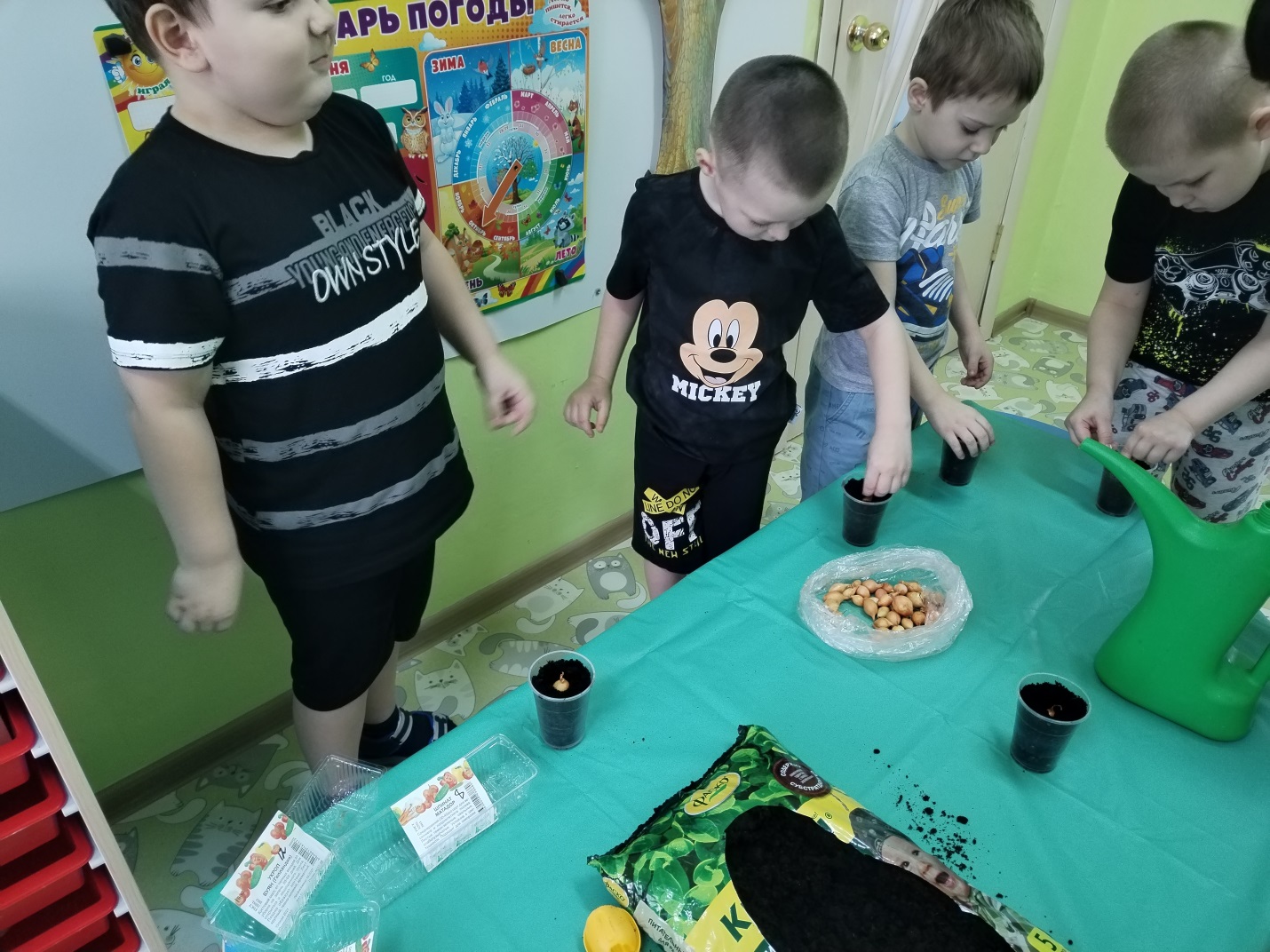 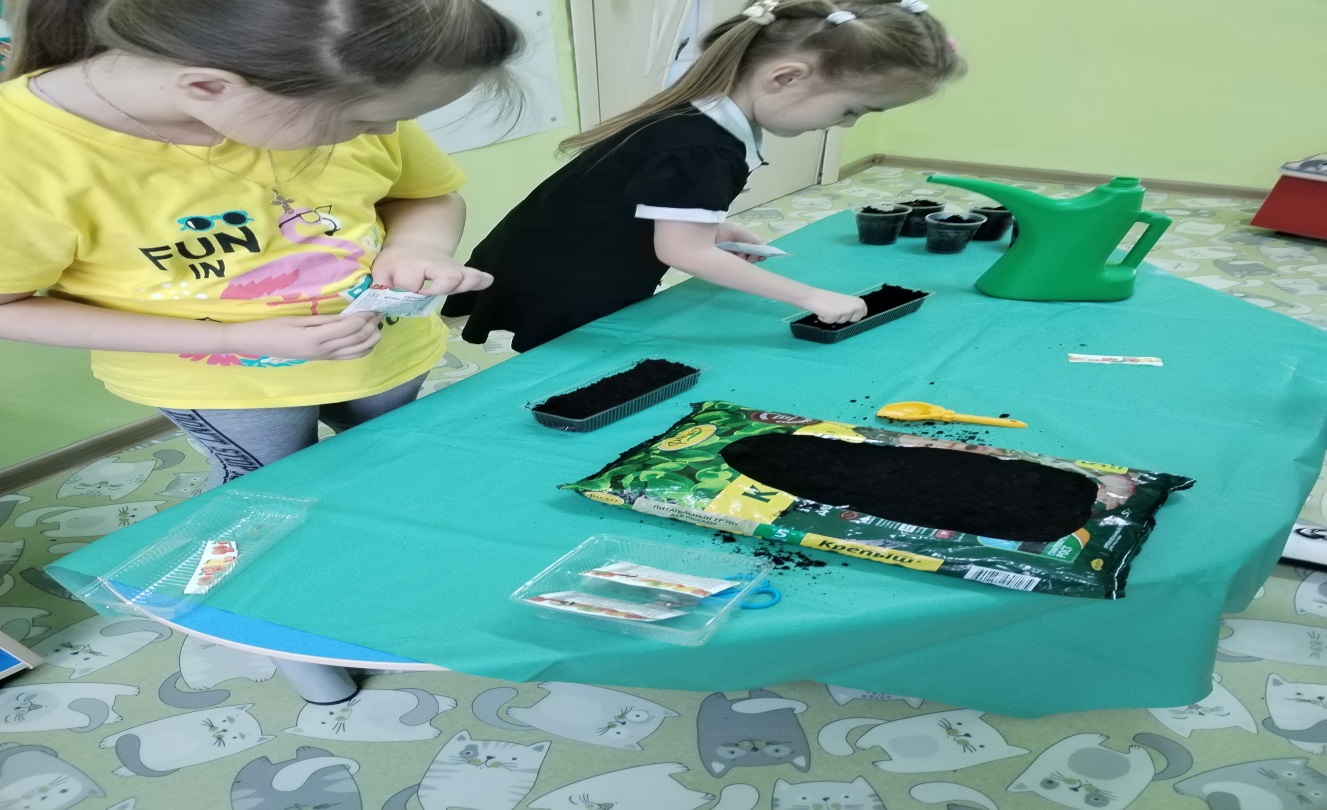 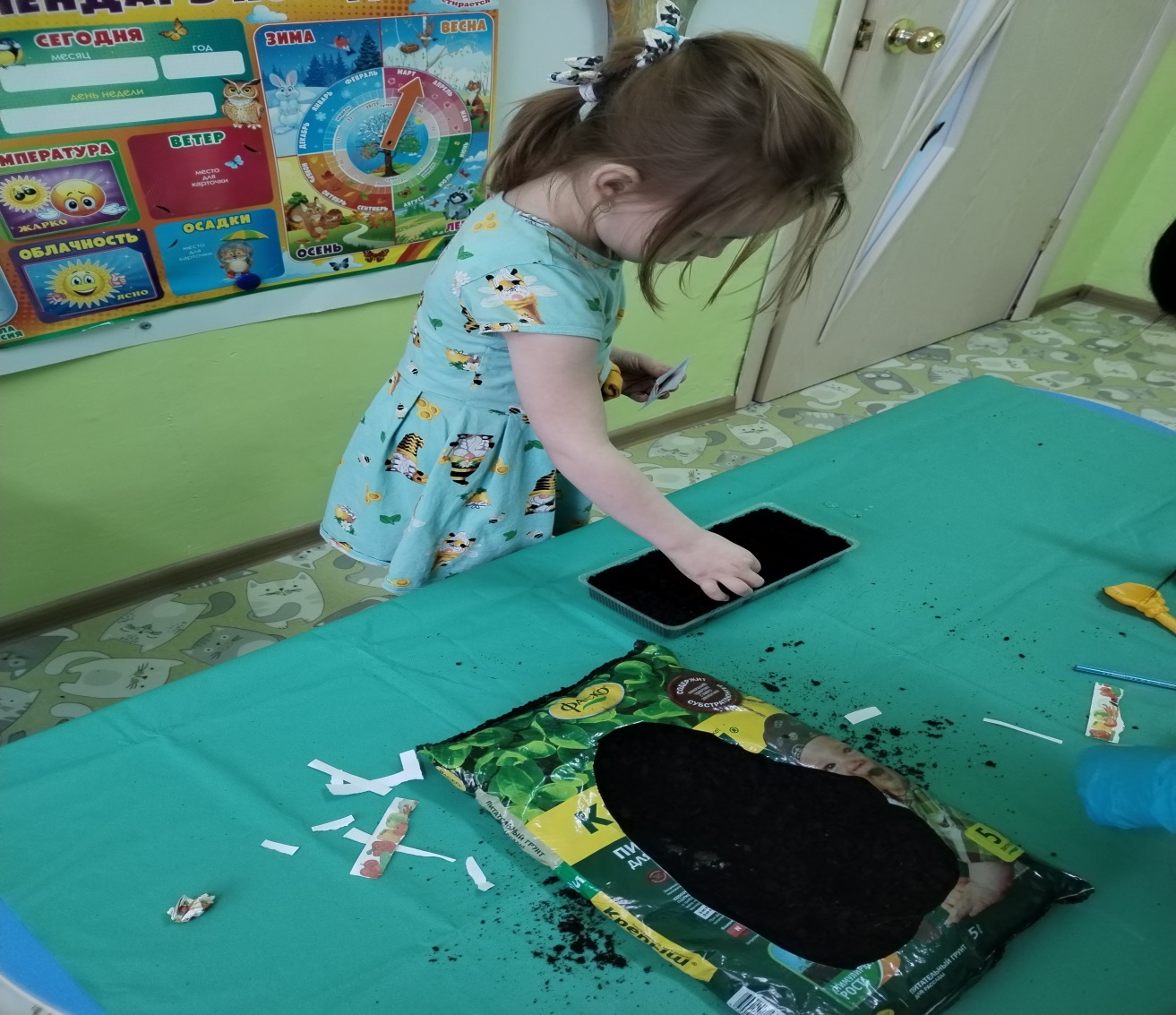 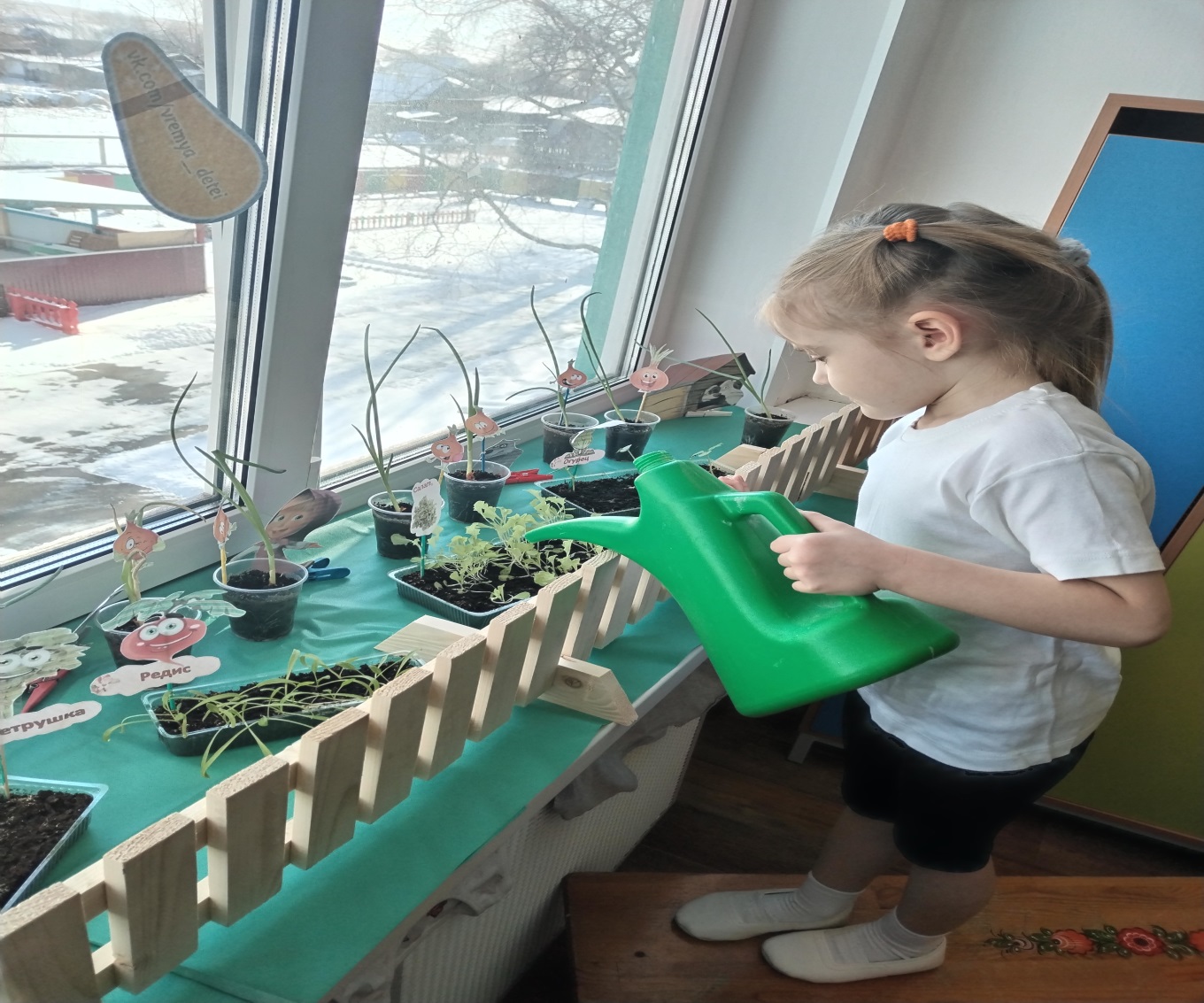 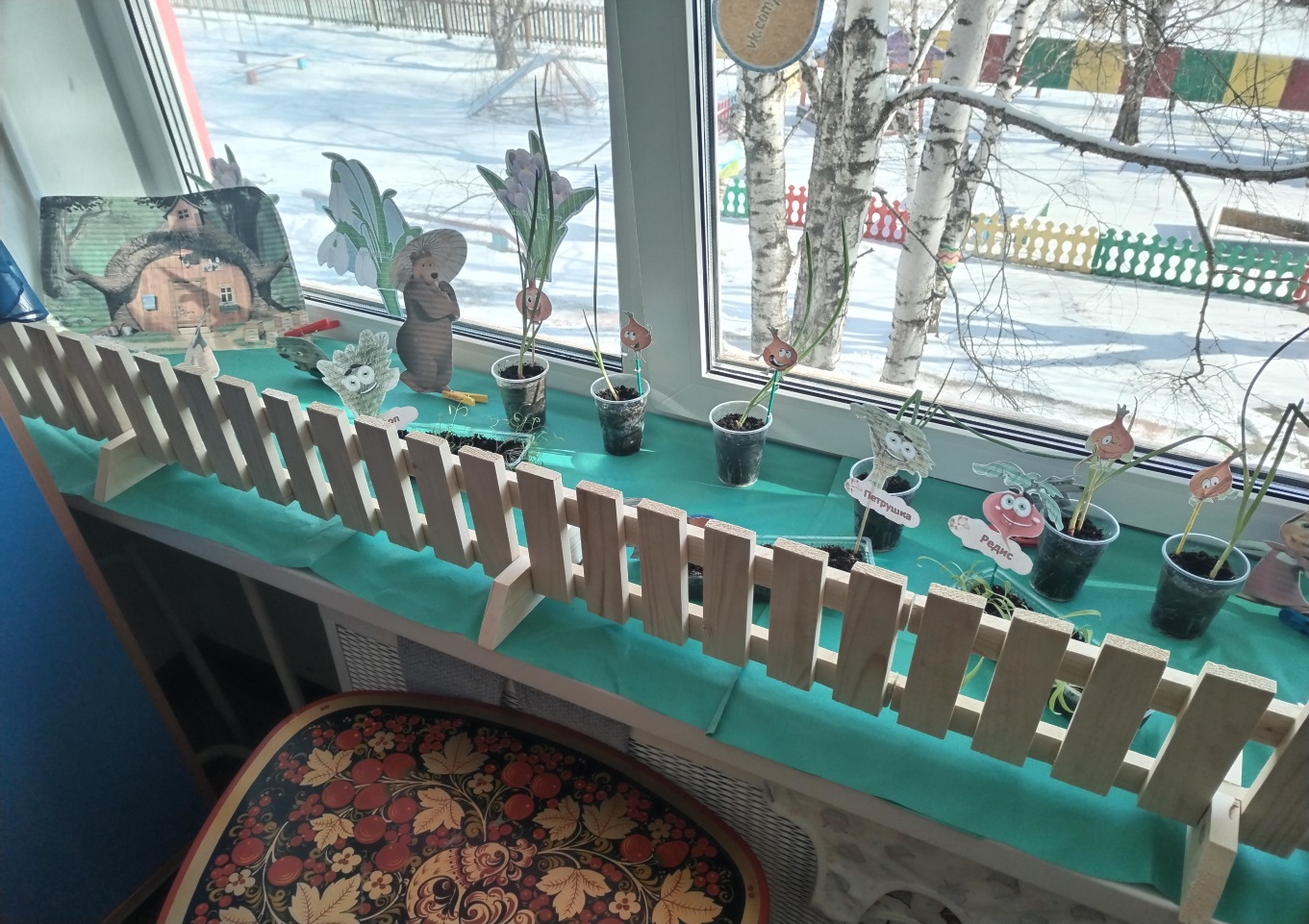 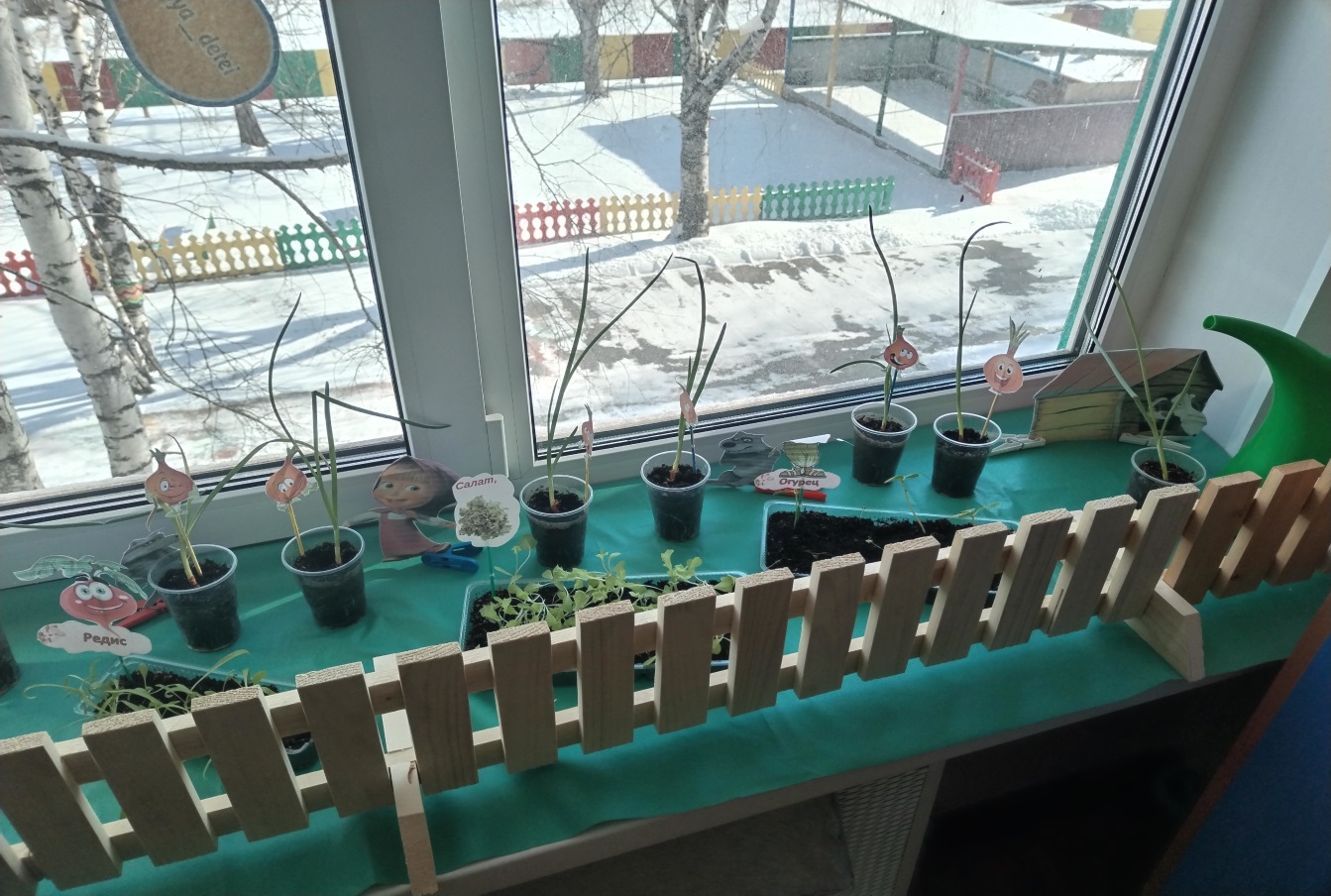 